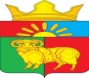 РОССИЙСКАЯ ФЕДЕРАЦИЯАДМИНИСТРАЦИЯ ЗЛАТОРУНОВСКОГО СЕЛЬСОВЕТАКРАСНОЯРСКОГО КРАЯ УЖУРСКОГО РАЙОНАПОСТАНОВЛЕНИЕ02.11.2017                                 п. Златоруновск                                          № 103О мерах по предотвращению несчастных случаевна водоемах в зимний период 2017-2018 гг.на территории Златоруновского сельсовета	В связи с приближением зимнего периода 2017-2018 г и началом ледостава на водоемах  на территории Златоруновского сельсовета, на основании постановления Совета администрации Красноярского края  №189п от 21.04.2008 «Об утверждении Правил охраны жизни людей на водных объектах в Красноярском крае», для обеспечения безопасности жизни людей на водных объектах, ПОСТАНОВЛЯЮ:	1. Утвердить план мероприятий по охране здоровья и жизни людей на водных объектах в зимний период 2017-2018 г на территории Златоруновского сельсовета, согласно приложению 1.	2.Утвердить состав  оперативной группы экстренного реагирования по обеспечению безопасности людей на водоемах в зимний период 2017-2018 гг., согласно приложению 2.	3.Контроль за выполнением постановления оставляю за собой.	4.Настоящее Постановление ступает в силу после его официального опубликования (обнародования) в газете «Златоруновский вестник» и  на сайте администрации Златоруновского сельсовета в сети Интернет.Глава сельсовета                                                                              Д.В.МининПЛАНмероприятий по охране и здоровья людей на водных объектах на территории Златоруновского сельсовета в зимний период 2017-2018г.Составоперативной группы экстренного реагирования по обеспечениюбезопасности людей на водоемах Златоруновского сельсовета в зимний период 2017-2018 гг.Приложение 1к постановлению администрации Златоруновского сельсоветаот 02.11.2017 № 103№Наименование мероприятийДата исполненияОтветственные исполнители1Рассмотрение на заседании комиссии по предупреждению и ликвидации чрезвычайных ситуаций и обеспечению пожарной безопасности, вопросов состояния охраны жизни людей на водных объектах2 раза в сезонГлава сельсовета2Обеспечить наглядной агитацией по правилам поведения и мерам безопасности на водных объектах в зимнее время годапостоянноГлава сельсовета3Обучение населения правилам поведения и соблюдения безопасности при выходе на ледпостоянноГлава сельсовета4Учет и анализ несчастных случаев, произошедших на водоемах в зимний периодпостоянноГлава сельсовета5Разработка информационных листовок, памяток, рекомендации по обеспечению безопасности людей на льдупериодическиГлава сельсовета6Установить информационные аншлаги о запрете выхода на леддо 20.11.2017Глава сельсовета7Организовать патрулирование мест запрещенных для выхода на ледпостоянноГлава сельсоветаПриложение 2к постановлению администрации Златоруновского сельсоветаот 02.11.2017 № 103№ п/пдолжностьФ.И.О.1Глава сельсовета, председатель КЧС и ПБМинин Дмитрий Владимирович2Участковый уполномоченный полиции ( по согласованию)Джерихов Владимир Михайлович3И.о. Заведующая Учумской участковой больницы (по согласованию) Шикирова Елена Петровна4Директор ООО «Сибтепло»Горохов Николай Егорович5Член комиссии по КЧС и ПБЛевочков Максим Александрович